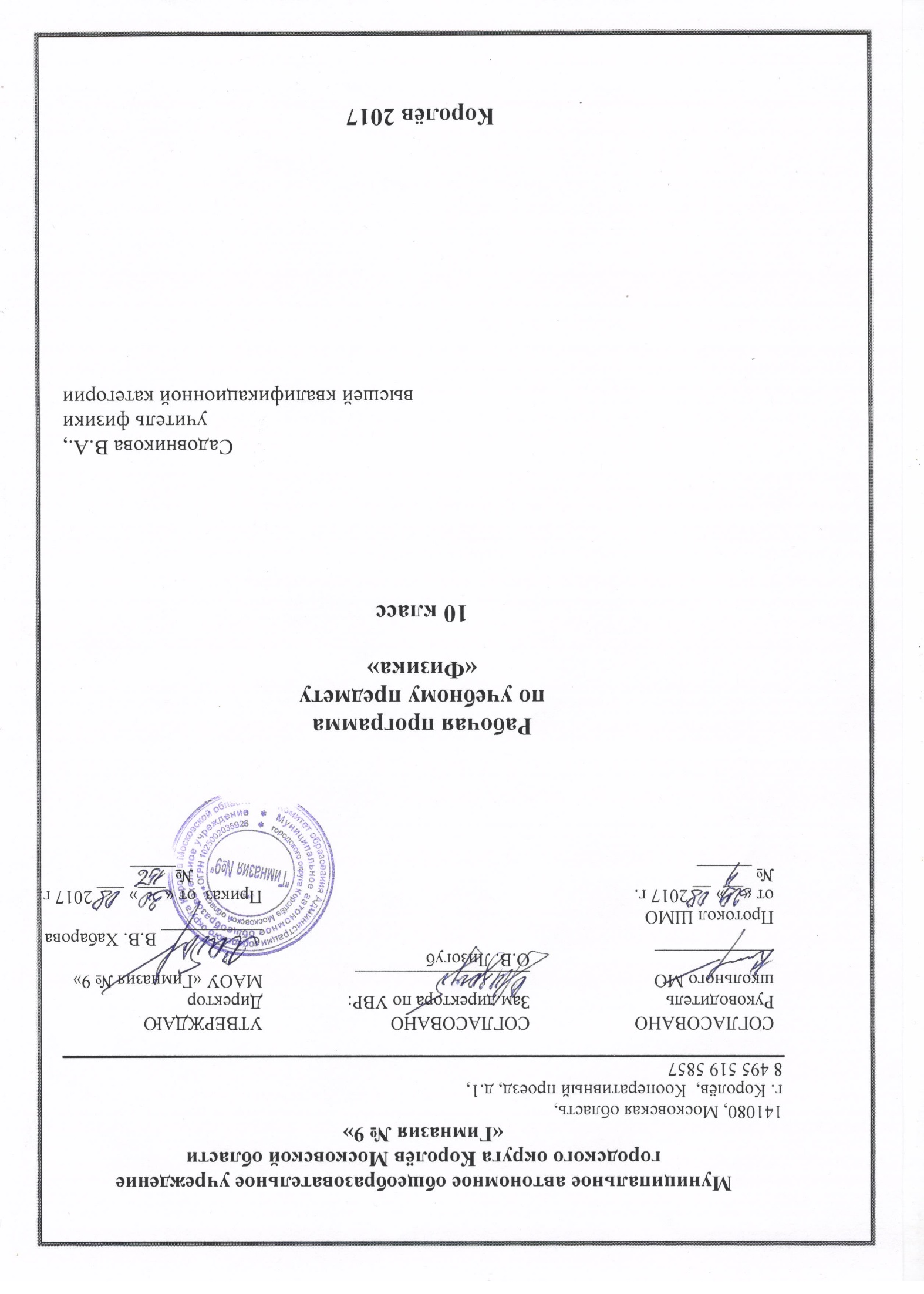 Пояснительная запискаРабочая программа по физике составлена на основе нормативных документов:Федеральный закон от 29 декабря 2012 г.  № 273- ФЗ  «Об образовании в Российской Федерации»;Приказ от 5 марта 2004 г. № 1089 «Об утверждении федерального компонента государственных образовательных стандартов» с изменениями от 31.01.2012г. №69;Изучение физики в старшей школе на базовом уровне направлено на достижение следующих целей:освоение знаний о фундаментальных физических законах и принципах, лежащих в основе современной физической картины мира; наиболее важных открытиях в области физики, оказавших определяющее влияние на развитие техники и технологии; методах научного познания природы; овладение умениями проводить наблюдения, планировать и выполнять эксперименты, выдвигать гипотезы и строить модели, применять полученные знания по физике для объяснения разнообразных физических явлений и свойств веществ; практического использования физических знаний; оценивать достоверность естественнонаучной информации;развитие познавательных интересов, интеллектуальных и творческих способностей в процессе приобретения знаний и умений по физике с использованием различных источников информации, в том числе средств современных информационных технологий; формирование умений оценивать достоверность естественнонаучной информации; воспитание убежденности в возможности познания законов природы; использования достижений физики на благо развития человеческой цивилизации; необходимости сотрудничества в процессе совместного выполнения задач, уважительного отношения к мнению оппонента при обсуждении проблем естественнонаучного содержания; готовности к морально-этической оценке использования научных достижений, чувства ответственности за защиту окружающей среды; использование приобретенных знаний и умений для решения практических задач повседневной жизни, обеспечения безопасности собственной жизни, рационального природопользования и охраны окружающей среды.Изучение курса физики в 10 классе структурировано на основе физических теорий  следующим образом: механика, молекулярная физика, электродинамика	Рабочая программа предусматривает формирование у школьников общеучебных умений и навыков, универсальных способов деятельности и ключевых компетенций. Приоритетами для школьного курса физики на этапе основного общего образования являются:Познавательная деятельность:Использование для познавания окружающего мира различных естественнонаучных методов: наблюдение, измерение, эксперимент, моделирование;Формирование умений различать факты, гипотезы, причины, следствия, доказательства, законы, теории;Овладение адекватными способами решения теоретических и экспериментальных задач;Приобретение опыта выдвижения гипотез для объяснения известных фактов и экспериментальной проверки выдвигаемых гипотез.Информационно-коммуникативная деятельность:Владение монологической и диалогической речью. Способность понимать точку зрения собеседника и признавать право на иное мнениеИспользовать для решения познавательных и коммуникативных задач различных источников информацииРефлексивная деятельность:Владение навыками контроля и оценки своей деятельности, умением предвидеть возможные результаты своих действий;Организация учебной деятельности: постановка цели, планирование, определение оптимального соотношения цели и средств.Место предмета в учебном плане	Федеральный базисный учебный план для образовательных учреждений Российской Федерации отводит 136 часов для обязательного изучения физики на базовом уровне ступени среднего (полного) общего образования. В том числе в 10 классе 70 часов из расчета 2 учебных часа в неделю. В примерной программе предусмотрен резерв свободного времени  для использования разнообразных форм организации учебного процесса, внедрения современных методов обучения и педагогических технологий, учета местных условий. Формы и средства контроля 	В ходе изучения курса физики 10  класса предусмотрен тематический и итоговый контроль в форме зачетов, контрольных работ. 	Общее количество контрольных работ, проводимых после изучения различных тем  равно 5 и 1 зачет:  	Кроме того, в ходе изучения данного курса физики проводятся тестовые и самостоятельные работы, занимающие  небольшую часть урока  ( от 10 до  20 минут). В результате изучения физики на базовом уровне ученик должен:Знать физические законы (формулировки, формулы): законы механики Ньютона, принципы суперпозиции и относительности, Закон Паскаля, закон Архимеда, закон Гука, закон всемирного тяготения, законы сохранения энергии, импульса, заряда, основное уравнение МКТ, уравнение состояния идеального газа, законы термодинамики, закон Кулона, законы Ома, закон Джоуля-Ленца.Понимать смысл понятий: физическое явление, физическая величина, модель, гипотеза, принцип, постулат, теория, пространство, время, инерциальная система отсчета, материальная точка, вещество, взаимодействие, идеальный газ.Уметь:описывать и объяснять результаты наблюдений изученных явлений,описывать фундаментальные опыты, оказавшие существенное влияние на развитие физики, применять полученные знание для решения физических задач,измерять: скорость, ускорение свободного падения, плотность вещества, силу, работу, мощность, энергию, электрическое сопротивление, ЭДС и внутреннее сопротивление источника тока, использовать приобретенные знания и умения в практической деятельности и повседневной жизни для обеспечения безопасности жизнедеятельности в процессе использования транспортных средств, бытовых электроприборов.Содержание учебного предмета «Физика» в 10 классе2 часа в неделю (70 часов в год)1. Введение. Основные особенности физического метода исследования	Физика как наука и основа естествознания. Экспериментальный характер физики. 	Физические величины и их измерение. Связи между физическими величинами. Научный метод познания окружающего мира: эксперимент — гипотеза — модель — (выводы-следствия с учетом границ модели) —  критериальный эксперимент. Физическая теория. Приближенный характер физических законов.  2. Механика    (22ч)	Классическая механика как фундаментальная физическая теория. Границы ее применимости. 	Кинематика. Механическое движение. Материальная точка. Относительность механического движения. Система отсчета. Координаты. Радиус-вектор. Вектор перемещения. Скорость. Ускорение. Прямолинейное движение с постоянным ускорением. 	Свободное падение тел. Движение тела по окружности. Центростремительное ускорение. 	Кинематика твердого тела. Поступательное движение. Вращательное движение твердого тела. Угловая и линейная скорости вращения. 	Динамика. Основное утверждение механики. Первый закон Ньютона. Инерциальные системы отсчета. Сила. Связь между силой и ускорением. Второй закон Ньютона. Масса. Третий закон Ньютона. Принцип относительности Галилея. 	Силы в природе. Сила тяготения. Закон всемирного тяготения. Первая космическая скорость. Сила тяжести и вес. Сила упругости. Закон Гука. Силы трения. 	Законы сохранения в механике. Импульс. Закон сохранения импульса. Реактивное движение. Работа силы. Кинетическая энергия. Потенциальная энергия. Закон сохранения механической энергии. 	Использование законов механики для объяснения движения небесных тел и для развития космических исследований. Фронтальные лабораторные работы 	1. Движение тела по окружности под действием сил упругости и тяжести. 	2. Изучение закона сохранения механической энергии.3. Молекулярная физика. (21ч)	Термодинамика. Основы молекулярной физики. Возникновение атомистической гипотезы строения вещества и ее экспериментальные доказательства. Размеры и масса молекул. Количество вещества. Моль. Постоянная Авогадро. Броуновское движение. Силы взаимодействия молекул. Строение газообразных, жидких и твердых тел. Тепловое движение молекул. 	Модель идеального газа. Основное уравнение молекулярно-кинетической теории газа. Температура. Энергия теплового движения молекул. Тепловое равновесие. 	Определение температуры. Абсолютная температура. Температура — мера средней кинетической энергии молекул. Измерение скоростей движения молекул газа. 	Уравнение состояния идеального газа. Уравнение Менделеева — Клапейрона. Газовые законы. 	Термодинамика. Внутренняя энергия. Работа в термодинамике. Количество теплоты. Теплоемкость. Первый закон термодинамики. Изопроцессы. Адиабатный процесс. Второй закон термодинамики: статистическое истолкование необратимости процессов в природе. 	Порядок и хаос. Тепловые двигатели: двигатель внутреннего сгорания, дизель.	Взаимное превращение жидкостей и газов. Твердые тела. Испарение и кипение. 	Насыщенный пар. Влажность воздуха. Кристаллические и аморфные тела.. Уравнение теплового баланса. Фронтальные лабораторные работы 	3. Опытная проверка закона Гей-Люссака. 4. Электродинамика       (23 ч)	Электростатика. Электрический заряд и элементарные частицы. Закон сохранения электрического заряда. Закон Кулона. Электрическое поле. Напряженность электрического поля. Принцип суперпозиции полей. Проводники в электростатическом поле. Диэлектрики в электрическом поле. Поляризация диэлектриков. Потенциальность электростатического поля. Потенциал и разность потенциалов. Электроемкость. Конденсаторы. Энергия электрического поля конденсатора. 	Постоянный электрический ток. Сила тока. Закон Ома для участка цепи. Сопротивление. Электрические цепи. Последовательное и параллельное соединения проводников. Работа и мощность тока. Электродвижущая сила. Закон Ома для полной цепи. 	Электрический ток в различных средах. Электрический ток в металлах. Полупроводники. Собственная и примесная проводимости полупроводников, p—n-переход. Полупроводниковый диод. Транзистор. Электрический ток в жидкостях. Электрический ток в вакууме. Электрический ток в газах. Плазма. Фронтальные лабораторные работы 	 4. Изучение последовательного и параллельного соединений проводников. 	5. Измерение ЭДС и внутреннего сопротивления источника тока. 5. Обобщение материала    (3 ч)Календарно - тематическое планирование. 10 класс.№ п/пДатаДатаТема урока№ п/пПланФактТема урокаВведение. Основные особенности физического метода исследования. ( 1ч )Введение. Основные особенности физического метода исследования. ( 1ч )Введение. Основные особенности физического метода исследования. ( 1ч )Введение. Основные особенности физического метода исследования. ( 1ч )1/11 неделя сентябряФизика и познание мираМеханика (22ч )Механика (22ч )Механика (22ч )Механика (22ч )Кинематика (7ч)Кинематика (7ч)Кинематика (7ч)Кинематика (7ч)2/11 неделя сентябряОсновные понятия кинематики3/22 неделя сентябряСкорость. Равномерное прямолинейное движение.4/32 неделя сентябряОтносительность механического движения. Принцип относительности в механике5/43 неделя сентябряАналитическое описание равноускоренного прямолинейного движение6/53 неделя сентябряСвободное падение тел- частный случай прямолинейного равноускоренного движения.7/64 неделя сентябряРавномерное движение  точки по окружности8/74 неделя сентябряТема «Кинематика». ЗачетДинамика и силы в природе (8ч)Динамика и силы в природе (8ч)Динамика и силы в природе (8ч)Динамика и силы в природе (8ч)9/15 неделя сентябряМасса и сила. Законы Ньютона, их экспериментальное подтверждение.10/25 неделя сентябряРешение задач на законы Ньютона11/31 неделя октябряСилы в механике. Гравитационные силы.12/41 неделя октябряСила тяжести и вес.13/52 неделя октябряСилы упругости — силы электромагнитной природы14/62 неделя октябряЛабораторная работа №1 "Изучение движения тела по окружности под действием сил упругости и тяжести15/73 неделя октябряСилы трения16/83 неделя октябряТема «Динамика. Силы в природе».  ЗачетЗаконы сохранения в механике. Статика (7ч)Законы сохранения в механике. Статика (7ч)Законы сохранения в механике. Статика (7ч)Законы сохранения в механике. Статика (7ч)17/13 неделя октябряЗакон сохранения импульса18/24 неделя октябряРеактивное движение.19/34 неделя октябряРабота силы (механическая работа)20/42 неделя ноябряТеоремы об изменении кинетической и потенциальной энергии21/52 неделя ноябряЗакон сохранения энергия в механике22/63 неделя ноябряЛабораторная работа №2 «Экспериментальное изучение закона сохранения  механической энергии»23/73 неделя ноябряТема «Законы сохранения в механике».  ЗачетМолекулярная физика. Термодинамика. (21ч)Молекулярная физика. Термодинамика. (21ч)Молекулярная физика. Термодинамика. (21ч)Молекулярная физика. Термодинамика. (21ч)Основы молекулярно- кинетической теории (8 ч)Основы молекулярно- кинетической теории (8 ч)Основы молекулярно- кинетической теории (8 ч)Основы молекулярно- кинетической теории (8 ч)24/14 неделя ноябряОсновные положения молекулярно-кинетической теории и их опытное обоснование25/24 неделя ноябряХарактеристики молекул и их систем26/31 неделя декабряИдеальный газ. Основное уравнение МКТ идеального газа.27/41 неделя декабряТемпература28/52 неделя декабряУравнение состояния идеального газа ( уравнение Менделеева -Клайперона)29/62 неделя декабряУравнение Менделеева - Клайперона и газовые законы30/73 неделя декабряЛабораторная работа №3 "Опытная проверка закона Гей-Люссака"31/83 неделя декабряТема «Основы МКТ идеального газа» . Зачет.Взаимные превращения жидкостей и газов. Твердые тела. (4ч)Взаимные превращения жидкостей и газов. Твердые тела. (4ч)Взаимные превращения жидкостей и газов. Твердые тела. (4ч)Взаимные превращения жидкостей и газов. Твердые тела. (4ч)32/14 неделя декабряРеальный газ. Воздух. Пар.33/24 неделя декабряЖидкое состояние вещества. Свойства поверхности жидкости.34/32 неделя январяТвердое состояние вещества.35/43 неделя январяТема «Жидкие и твердые тела». ЗачетТермодинамика (9ч)Термодинамика (9ч)Термодинамика (9ч)Термодинамика (9ч)36/13 неделя январяТермодинамика как фундаментальная физическая теория37/24 неделя январяРабота в термодинамике38/34 неделя январяРасчет работы   термодинамической системы39/45 неделя январяТеплопередача. Количество теплоты40/55 неделя январяПервый закон термодинамики (начало) термодинамики.41/61 неделя февраляНеобратимость процессов в природе. Второй закон термодинамики.42/71 неделя февраляТепловые двигатели и охрана окружающей среды43/82 неделя февраляРешение задач на законы термодинамики44/92 неделя февраляТема «Термодинамика». ЗачетЭлектродинамика  (23ч)Электродинамика  (23ч)Электродинамика  (23ч)Электродинамика  (23ч)Электростатика (8ч)Электростатика (8ч)Электростатика (8ч)Электростатика (8ч)45/13 неделя февраляВведение в электродинамику. Электростатика.  Электродинамика как фундаментальная физическая теория46/23 неделя февраляЗакон Кулона47/34 неделя февраляЭлектрическое поле. Напряженность. Идея близкодействия.48/44 неделя февраляУрок-практикум "Расчет напряженности электрического поля. Принцип суперпозиции49/51 неделя мартаПроводники и диэлектрики в электрическом поле50/61 неделя мартаЭнергетические характеристики электростатического поля51/72 неделя мартаКонденсаторы. Энергия заряженного конденсатора52/82 неделя мартаТема «Электростатика». ЗачетПостоянный электрический ток (9ч)Постоянный электрический ток (9ч)Постоянный электрический ток (9ч)Постоянный электрический ток (9ч)53/13 неделя мартаСтационарное электрическое поле54/23 неделя мартаСхемы электрических цепей. Закон Ома для участка цепи55/31 неделя апреляУрок-практикум "Расчет электрических цепей"56/41 неделя апреляЛабораторная работа №4"Изучение последовательного и параллельного соединений проводников"57/52 неделя апреляРабота и мощность постоянного  тока58/62 неделя апреляЭлектродвижущая сила. Закон Ома для полной цепи59/73 неделя апреляЛабораторная работа №5 "Определение ЭДС и внутреннего сопротивления источника тока.60/83 неделя апреляУрок-практикум "Закон Ома для полной цепи"61/94 неделя апреляТема «Постоянный электрический ток». ЗачетЭлектрический ток в различных средах (6ч).Электрический ток в различных средах (6ч).Электрический ток в различных средах (6ч).Электрический ток в различных средах (6ч).62/14 неделя апреляЭлектрическая проводимость различных веществ. Зависимость сопротивления проводника от температуры. Сверхпроводимость.63/21 неделя маяЭлектрический ток в полупроводниках. Применение полупроводниковых приборов.64/31 неделя маяЭлектрический ток в вакууме. Электронно-лучевая трубка.65/42 неделя маяЭлектрический ток  в проводящих жидкостях66/52 неделя маяЭлектрический  ток в газах. Несамостоятельный и самостоятельный разряды67/63 неделя маяУрок обобщающего повторения "Электрический ток в различных средах»Обобщающее повторение (3 часа)Обобщающее повторение (3 часа)Обобщающее повторение (3 часа)Обобщающее повторение (3 часа)68-703, 4 неделя мая